обучающихся разных классов, учитывающий их возрастные особенности и познавательные возможности в изучении курса «Я принимаю вызов!»ескую работу по  антинарко, специалисты ШВР)связанной с профилактикой ПАВ, в курсах биологии, основ физической культуры, ОБЖ4Ролевая игра « Влияние сверстников: способы отстаивания собственной позиции»Открытый урок14.0017 декабряШкола № 18    8В -31чел   Приглашенные педагоги- 5-8 чел.Получение  знаний формирования когнитивных компонентовРоманова Н.А.,педагог-психологСправка 5Практикум (тренинг) «Технологии сотрудничества и позитивного мышления как профилактика конфликтов»14.0025мартаШкола № 18Учащиеся школы №18 10 чел, учащиеся школы №17- 10 чел.Рефлексия коммуникативных универсальных  действияРоманова Н.А.,педагог-психолог.педагог школы №17Справка-релиз6Диспут «Здоровый образ жизни» я вчера, я сегодня, я в будущем»Создание выставки коллективных творческих работ (группа делится на 3-4-полдгруппы) «Я принимаю вызов : ПАВ как риск для здоровья и успеха»14.0013мая14.00Школа № 18Учащиеся МБОУ СОШ №18 -15 чел, приглашенные участники учащиеся школ городарефлексияДипломы и грамотыШтаб воспитательной работы МБОУ СОШ №18,УВР приглашенных школ ( ответственные за работу по антинарко)Сравка-отзыв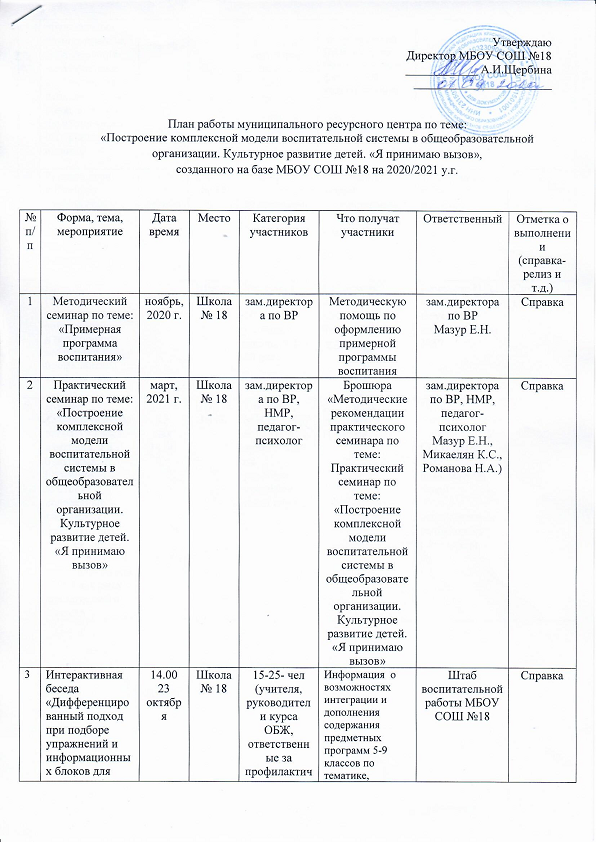 